Exposé  par visioconférence via Google MeetAu cours d'une visioconférence via Google Meet , vous pouvez partager la totalité de l'écran, ou bien une fenêtre spécifique de façon à montrer un document texte, une présentation ppt,  etc…Etape 1 : Cliquez sur le lien qui figure sur l’invitation reçue pour participer à la visioconférence Etape 2 : En bas à droite, sélectionnez Présenter maintenant.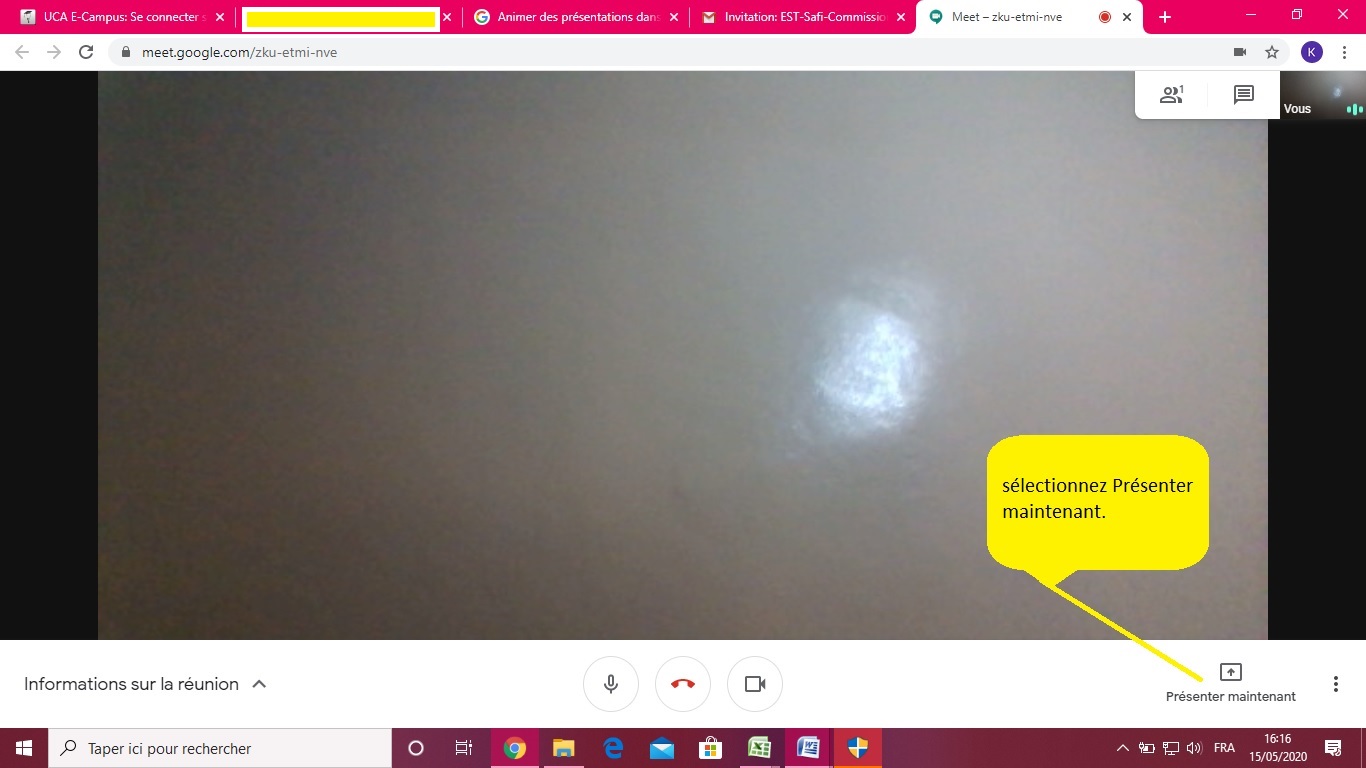 Etape 3 : Sélectionnez L'intégralité de votre écran.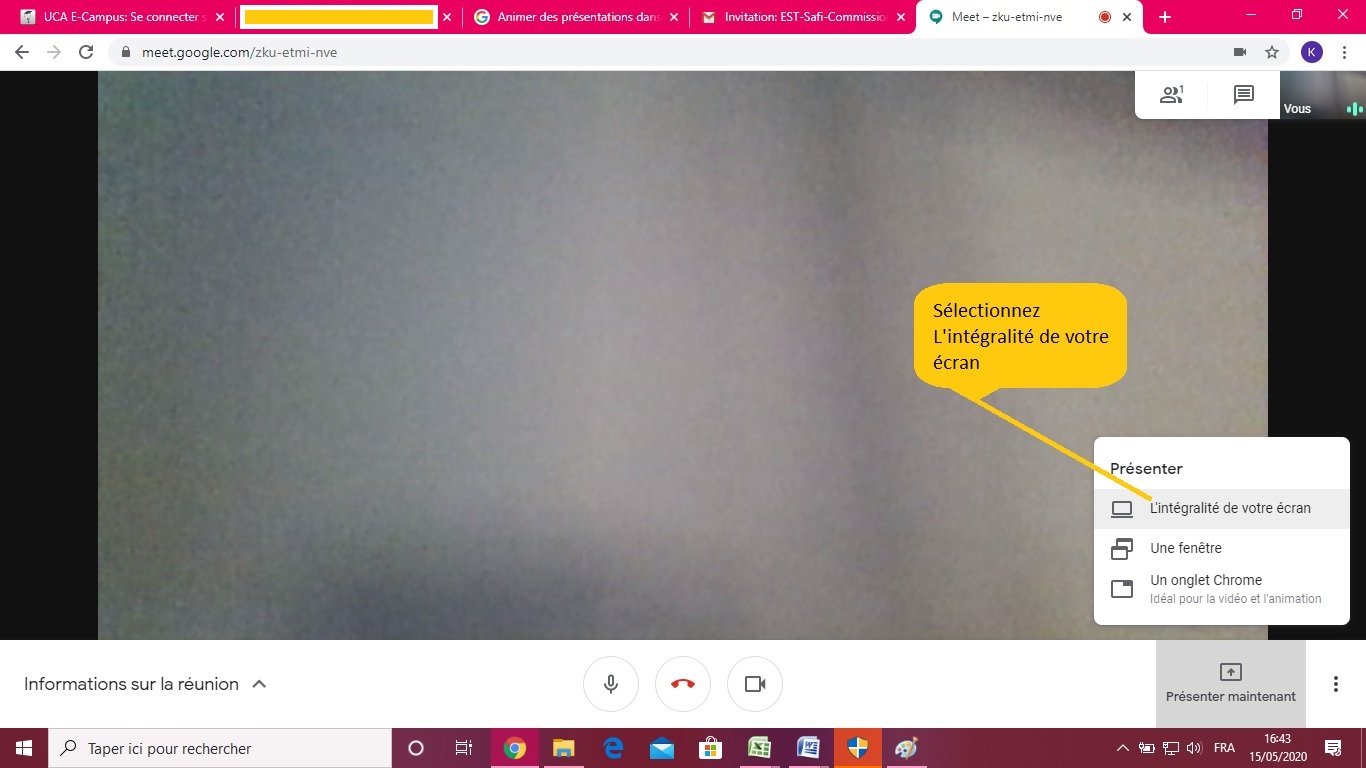 Etape 4 : Cliquez sur l'écran actif.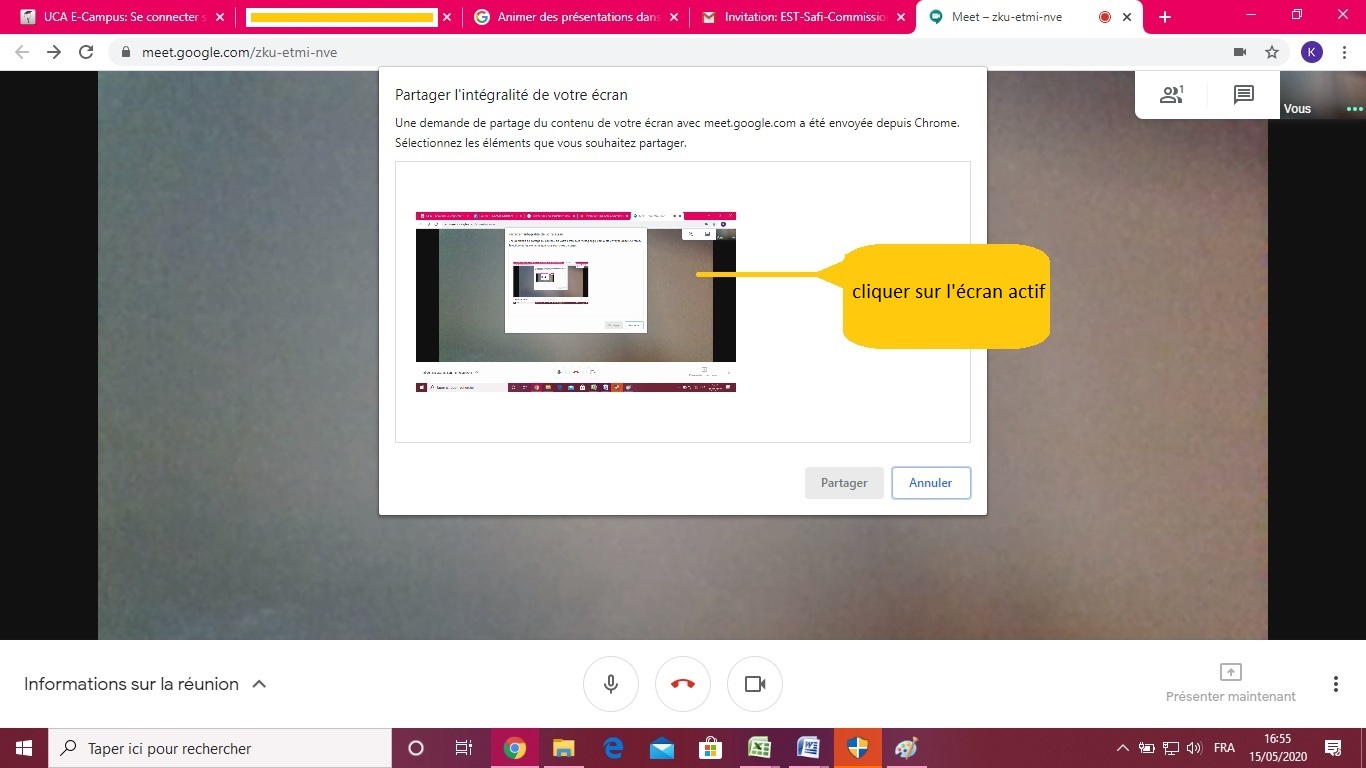 Etape 5 : Sélectionnez Partager et activez le micro et la caméra 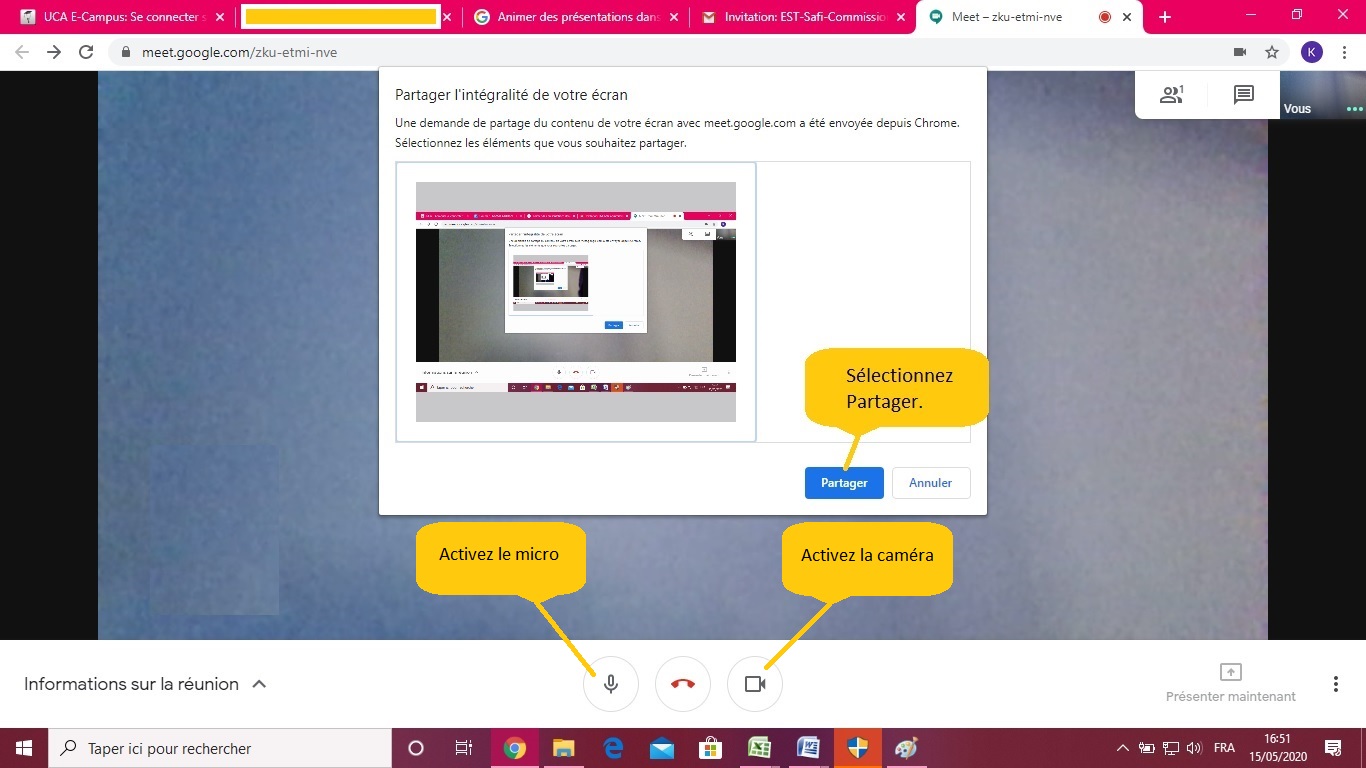 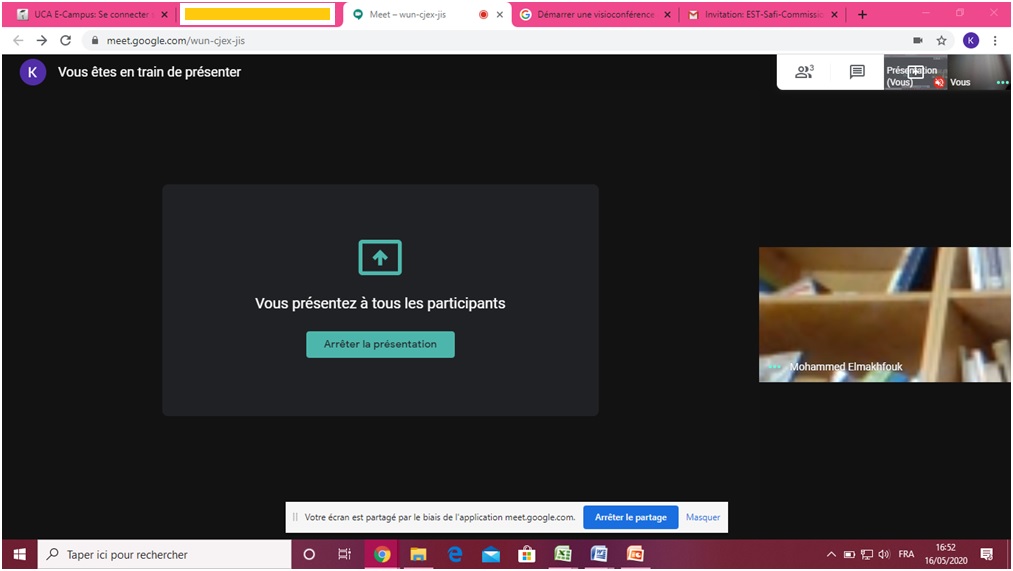 Etape 6 : Cliquez deux fois sur le fichier à partager.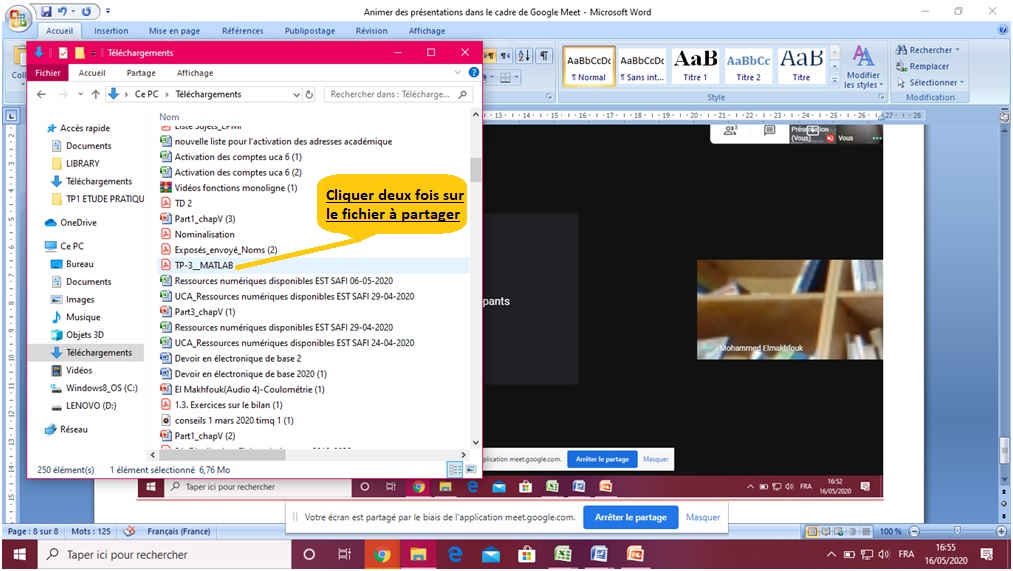 Maintenant vous pouvez commencer votre présentationEtape 7 : Pour arrêter la présentation, cliquez sur Arrêter le partage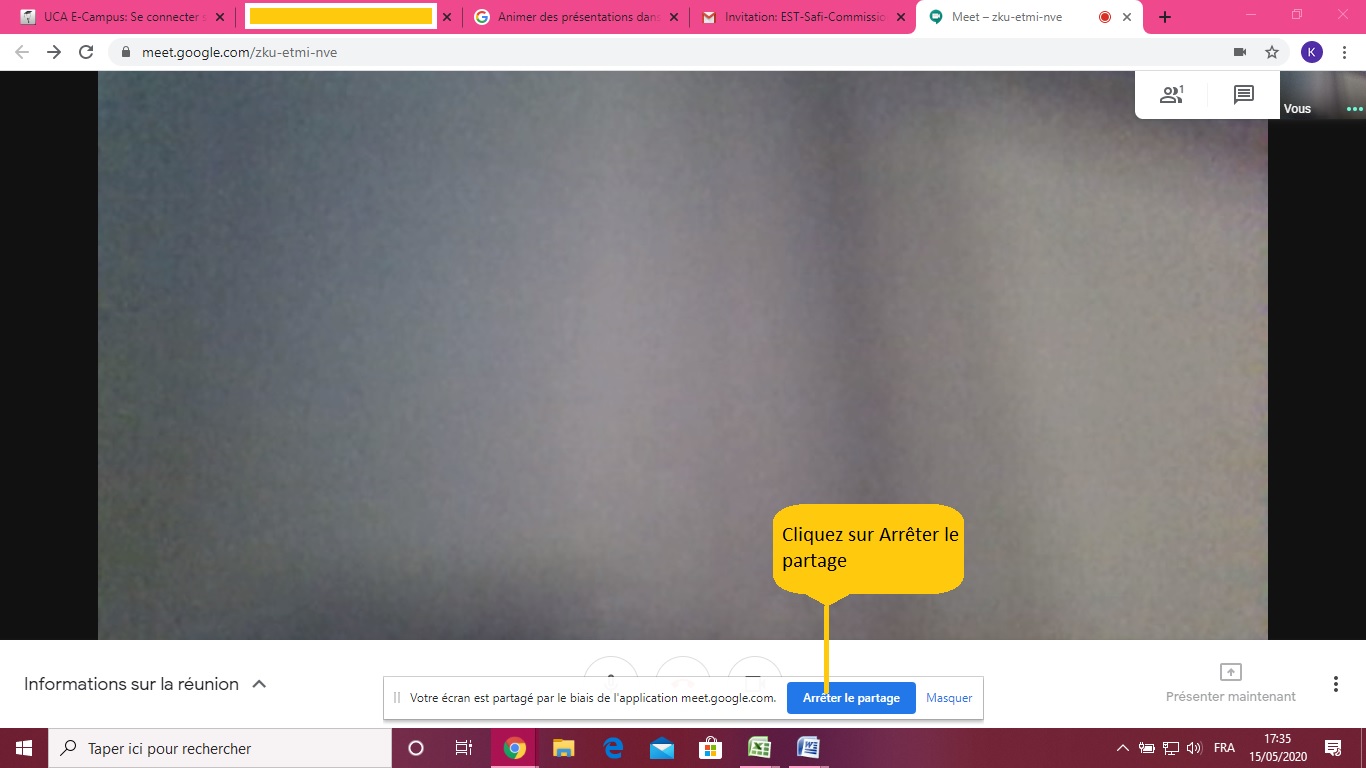 